113-1校外實習課程甄選公告各位同學好：由系上開設的113學年第1學期實習課程已經陸續公告實習合作單位的徵選訊息，這次公告的實習合作單位是迪卡儂，屬工讀實習（實習單位會給付基本時薪），實習時數為144小時。同學在暑假期間完成實習後，可取得113學年第1學期之實習學分（實習課程屬系上正式課程，共2學分）。實習地點：迪卡儂中壢店或八德店實習時間：113年6月開始實習資格：以大二以上同學為優先有意選修實習課之同學，請於4月19號下午4點以前，將個人中文履歷、動機信，以及實習地點意願調查表（https://reurl.cc/v0ljpl）寄至法文系信箱ncu3300@ncu.edu.tw。繳交文件前請務必先至系網-學術交流-交換實習經驗-實習專區，觀看以下內容，以便了解實習單位之公司文化，以及實習單位對實習生的甄選標準：實習課程說明會PPT迪卡儂就業實習說明會迪卡儂就業實習分享說明會其他注意事項：5月將安排面試，由實習單位主管與系上老師共同擔任面試官，因此請務必先觀看系網實習專區之各項相關資訊。通過迪卡儂實習徵選後，同學需在報到時繳交勞工健康檢查表，費用約為600元，須由同學自行負擔。此實習屬系上具學分之專業實習課程，因此需按照規定於實習期滿72與144小時後一週，撰寫工作報告（共2份），並於實習結束後 1 個月內，繳交實習心得報告、實習滿意度調查予輔導教師以作為考核依據，始能拿到學分（相關規定請參考：https://reurl.cc/WRQrAy ）。系上此實習課程的學分取得，僅限與本系有簽訂實習合約之實習單位。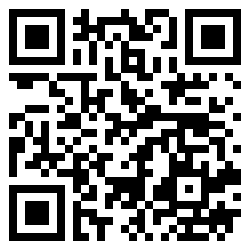 系網實習專區連結如下：https://french.ncu.edu.tw/?page_id=4655